ĐẠI HỌC QUỐC GIA TP.HCM TRƯỜNG ĐẠI HỌC KHOA HỌC TỰ NHIÊN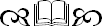 LÝ LỊCH KHOA HỌCTHÔNG TIN CHUNGHọ và tên: Ngày sinh: Nam/Nữ: Nơi đang công tác:Trường/viện: Phòng/Khoa:Bộ môn:Phòng thí nghiệm:Chức vụ:Học vị:	năm đạt: Học hàm:	năm phong:Liên lạc:Trình độ ngoại ngữ:Chứng chỉ/văn bằng ngoại ngữ:Trình độ ngoại ngữ:Thời gian công tác:Quá trình đào tạo:Các lĩnh vực chuyên môn và hướng nghiên cứuLĩnh vực chuyên môn:Lĩnh vực:Chuyên ngành: Chuyên môn:Hướng nghiên cứu:NGHIÊN CỨU VÀ GIẢNG DẠYĐề tài/dự ánHướng dẫn sinh viên, học viên cao học, nghiên cứu sinh(5 năm gần đây)CÁC CÔNG TRÌNH ĐÃ CÔNG BỐSáchSách xuất bản Quốc tếSách xuất bản trong nướcCác bài báoĐăng trên tạp chí quốc tếĐăng trên tạp chí trong nướcĐăng trên kỷ yếu Hội nghị Quốc tếĐăng trên kỷ yếu Hội nghị trong nướcCÁC GIẢI THƯỞNGCác giải thưởng khoa học và công nghệBằng phát minh, sáng chế (patent)Bằng giải pháp hữu íchỨng dụng thực tiễn và thương mại hóa kết quả nghiên cứuTHÔNG TIN KHÁCTham gia các chương trình trong và ngoài nướcTham gia các Hiệp hội Khoa học, Ban biên tập các tạp chí Khoa học, Ban tổ chức các Hội nghị về KH&CNTham gia làm việc tại Trường Đại Học / Viện / Trung tâm nghiên cứu theo lời mờiTTCơ quanCá nhân1Địa chỉ2Điện thoại/fax3EmailTTNgoại NgữChứng ChỉNgày Cấp12TTTên Ngoại NgữNgheNgheNgheNóiNóiNóiViếtViếtViếtĐọc hiểu tài liệuĐọc hiểu tài liệuĐọc hiểu tài liệuTTTên Ngoại NgữTốtKháTBTốtKháTBTốtKháTBTốtKháTBThời gianNơi công tácChức vụBậc đào tạoThời gianNơi đào tạoChuyên ngànhTên luận án tốt nghiệpTTTên đề tài/dự ánMã số & cấp quản lýThời gian thực hiệnKinh phí (triệu đồng)Chủ nhiệm/ Tham giaNgày nghiệm thuKết quảTTTên SV,HVCH,NCSTên luận ánNăm tốt nghiệpBậc đào tạoSản phẩm của đề tài / dự án(chỉ ghi mã số)TTTên sáchSản phẩm của đề tài/dự án(chỉ ghi mã số)Nhà xuất bảnNăm xuất bảnTác giả/ đồng tác giảBút danhTTTên sáchSản phẩm của đề tài/dự án(chỉ ghi mã số)Nhà xuất bảnNăm xuất bảnTác giả/ đồng tác giảBút danhTTTên tác giả, tên bài viết, tên tạp chí và số của tạp chí, trang đăng bài viết, năm xuất bảnSản phẩm của đề tài/dự án(chỉ ghi mã số)Số hiệu ISSN (ghi rõ thuộc ISI hay không)Điểm IFTTTên tác giả, tên bài viết, tên tạp chí và số của tạp chí, trang đăng bài viết, năm xuất bảnSản phẩm của đề tài/dự án(chỉ ghi mã số)Số hiệu ISSNĐiểm IF12TTTên tác giả, tên bài viết, tên hội nghị, thời gian tổ chức, nơi tổ chứcSản phẩm của đề tài/dự án(chỉ ghi mã số)Số hiệu ISBNGhi chúTTTên tác giả, tên bài viết, tên hội nghị, thời gian tổ chức, nơi tổ chứcSản phẩm của đề tài/dự án(chỉ ghi mã số)Số hiệu ISBNGhi chú1TTTên giải thưởngNội dung giải thưởngNơi cấpNăm cấpTTTên bằngSản phẩm của đề tài/dự án(chỉ ghi mã số)Số hiệuNăm cấpNơi cấpTác giả / đồng tác giảTTTên giải phápSản phẩm của đề tài/dự án(chỉ ghi mã số)Số hiệuNăm cấpNơi cấpTác giả / đồng tác giảTTTên công nghệ / giải pháp hữu ích đã chuyển giaoHình thức, quy mô, địa chỉ áp dụngNăm chuyển giaoSản phẩm của đề tài / dự án(chỉ ghi mã số)TTThời gianTên chương trìnhChức danhTTThời gianTên Hiệp hội / Tạp chí / Hội nghịChức danhTTThời gianTên Trường Đại Học / Viện / Trung tâm nghiên cứuNội dung tham giaXÁC NHẬN CỦA CƠ QUANTp.Hồ Chí Minh, ngày	tháng 	năm 20…Ngày    tháng    năm 20…Người khai(Ký và ghi rõ họ tên)